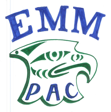 Eagle Mountain Middle PAC AgendaTuesday, May 12, 20207:00pm via Zoom Welcome & Introductions & procedures for Zoom meeting.Approval of the AgendaAdopt minutes from March 10, 2020Admin ReportTreasurer ReportDPACDiscuss options for 2019/20Teacher Appreciation-Sunny, Annie, Marcela, KatieGrade 8 Leaving- Charleen, Erin, BrendaAnmore Green Estates Septic update (if any)Other BusinessNext meeting AGM June 9, 2020 @ 7pm ZoomAdjournment-----------------------------------------------------------Carried over---------------------------------Presentation options (for parents) through BCTF (carried over) vaping/drug useadvocating for your childantibullyingsocial mediaConstitution & Bylaws update